ОПРЕДЕЛЕНИЕ УРАВНЕНИЯ С ПАРАМЕТРОМ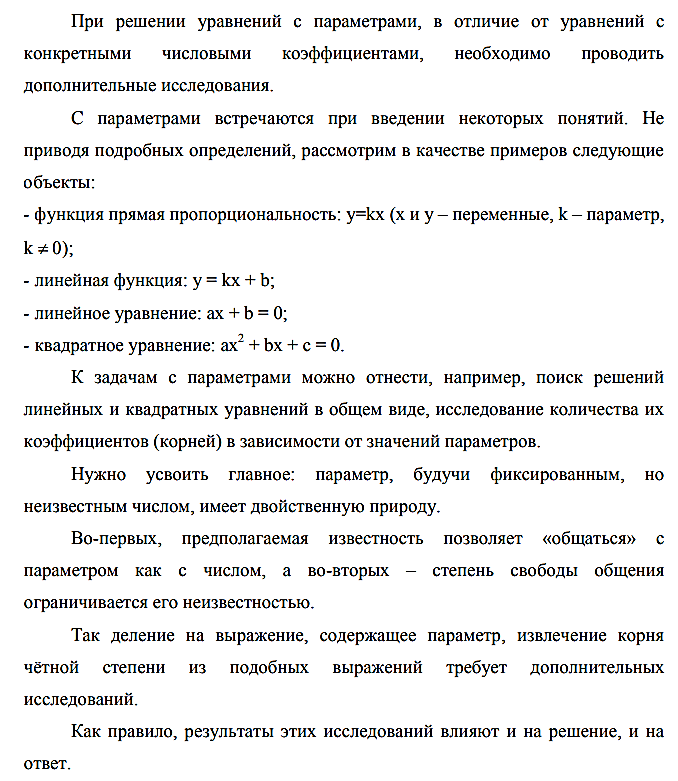 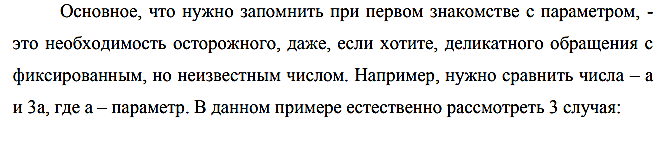 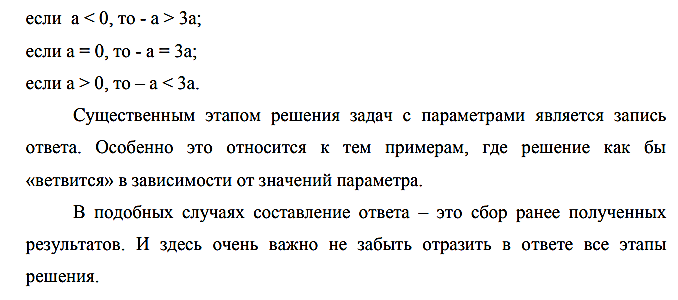 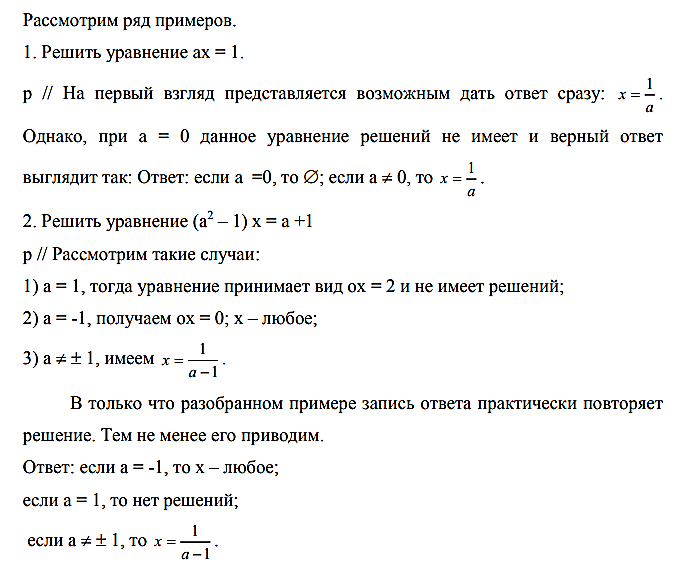 Пример 2. 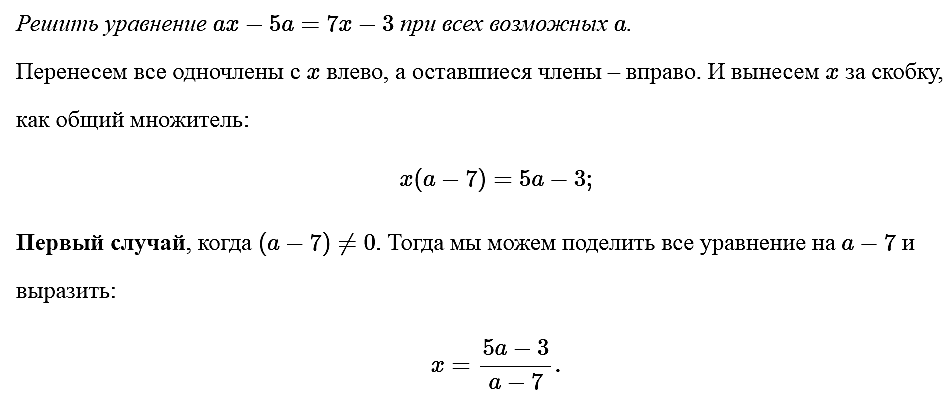 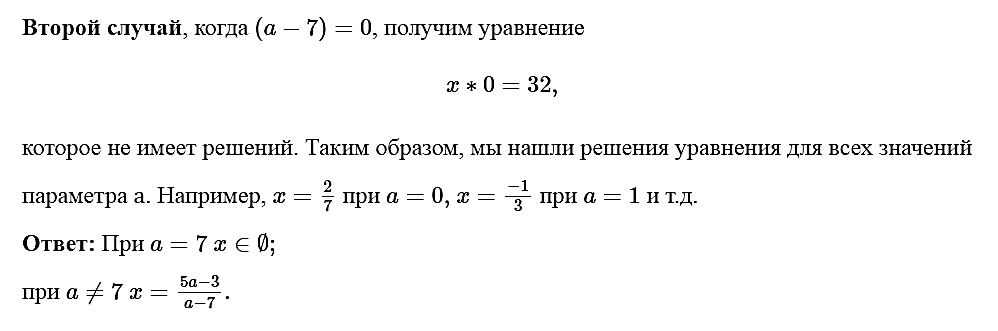 Пример 3.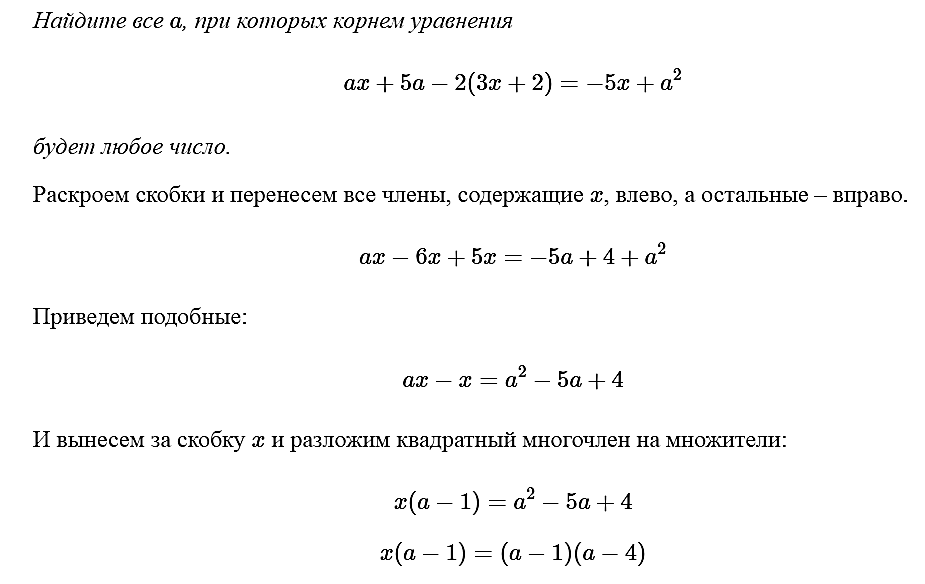 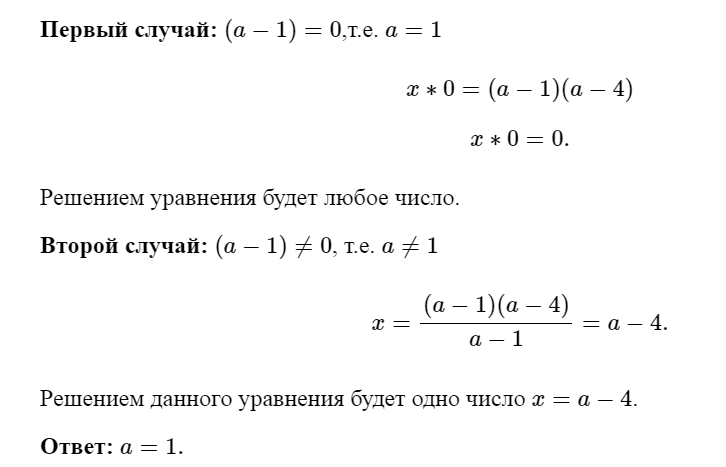 Пример 4.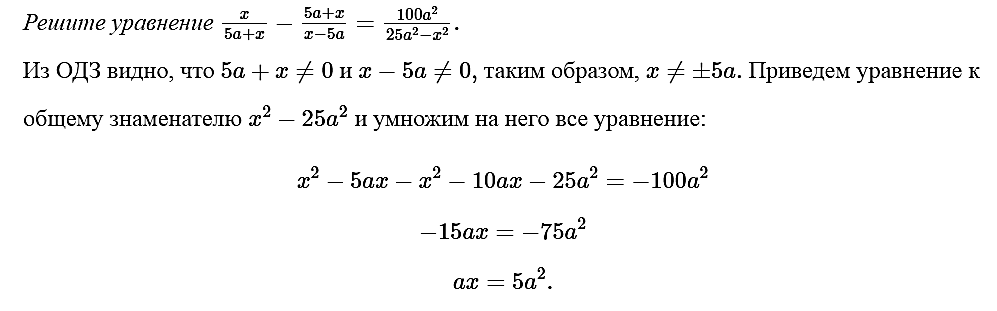 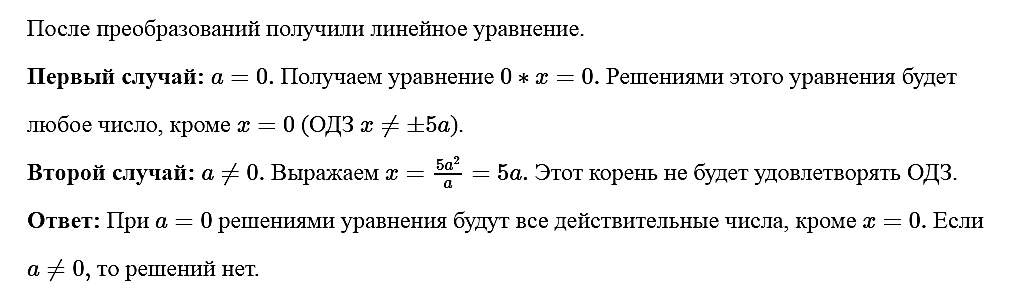 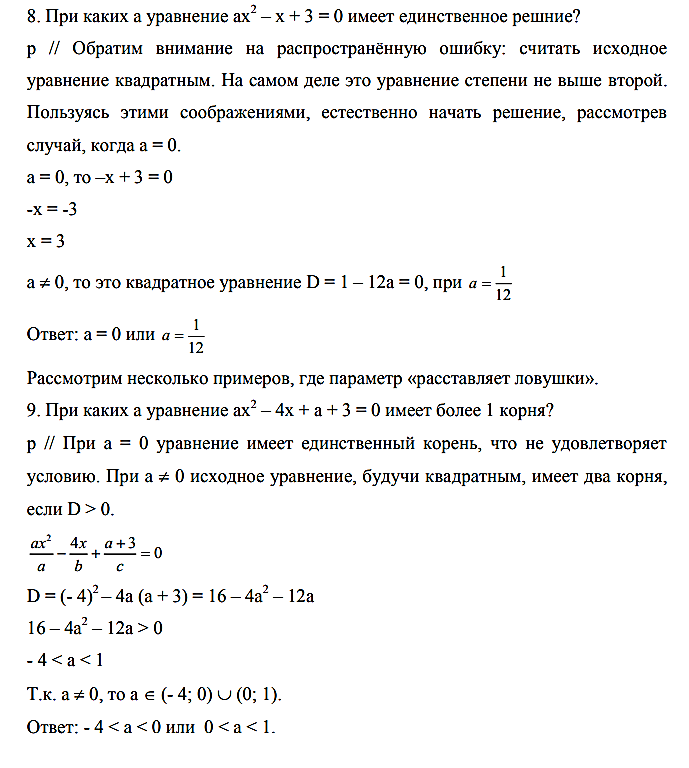 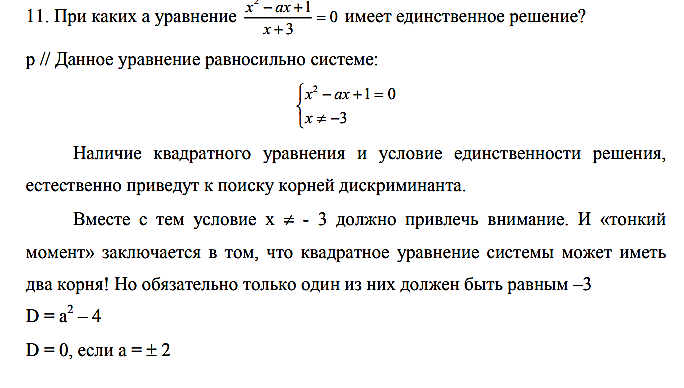 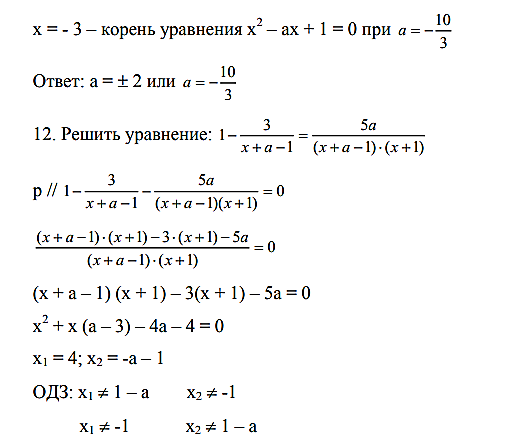 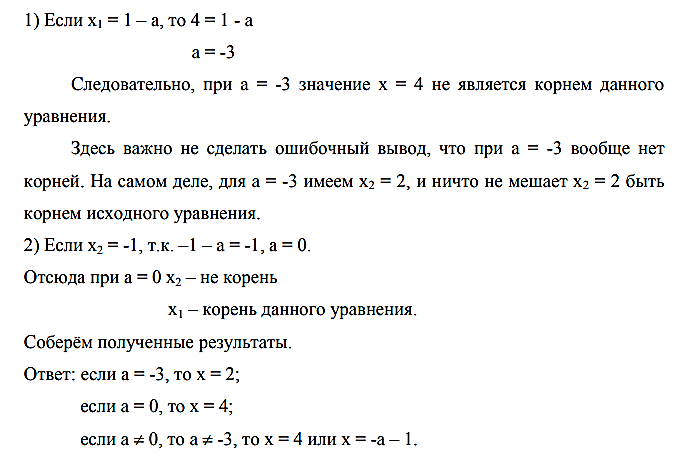 